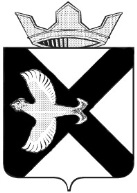 Боровская  поселковая  ДумаР Е Ш Е Н И Е_26 марта   2014 г.							              № 470п.БоровскийТюменского муниципального районаВ соответствии с  Бюджетным кодексом, положением «О бюджетном процессе в муниципальном образовании поселок Боровский», на основании ст.35 Федерального Закона 131-ФЗ «Об общих принципах организации местного самоуправления в Российской Федерации»  Боровская   поселковая Дума, Р Е Ш И Л А:Внести изменения и дополнения в решение Боровской поселковой Думы от 27.11.2013 №417 «О бюджете муниципального образования поселок Боровский на 2014 год и на плановый период 2015 и 2016 годов»:Пункт 1.1 Статьи 1 изложить в следующей редакции: «1.1. Общий объем доходов бюджета муниципального образования   поселок Боровский в сумме 102 371,6 тыс. рублей»;1.2. Пункт 1.2 Статьи 1 изложить в следующей редакции: «1.2. Общий объем расходов бюджета муниципального образования поселок Боровский в сумме 86 647,3   тыс. рублей»;1.3. Пункт 1.4 Статьи 1  изложить в следующей редакции: «1.4. Профицит  бюджета муниципального образования поселок Боровский на 2014 год в сумме 15 724,3 тыс. рублей.1.4. Приложения к решению Боровской поселковой Думы от 27.11.2013 №417«О бюджете муниципального образования поселок Боровский на 2014 год и на плановый период 2015 и 2016 годов» изложить в  новой редакции: Приложение 1 изложить в редакции согласно Приложению 1 к настоящему решению.Приложение 4 изложить в редакции согласно Приложению 2 к настоящему решению.Приложение 6 изложить в редакции согласно Приложению 3 к настоящему решению.Приложение 11 изложить в редакции согласно Приложению 4 к настоящему  решению.Приложение 13 изложить в редакции согласно Приложению 5 к настоящему  решению.Приложение 15 изложить в редакции согласно Приложению 6 к настоящему решению.Приложение 17 изложить в редакции согласно Приложению 7 к настоящему решению.2. Опубликовать настоящее решение на официальном сайте муниципального образования поселок Боровский.3. Контроль за выполнением настоящего решения возложить на планово-бюджетную  комиссию.Председатель Думы                                                                                 С.В.ЛейсПриложение 1к решению Боровской поселковой Думыот 26.03.2014 №470Приложение 2к решению Боровской поселковой Думыот 26.03.2014 №470Безвозмездные поступления в бюджет муниципального образования поселок  Боровский  в 2014 годуПриложение 5к решению Боровской поселковой Думы                                                                                                           от 26.03.2014 №470Распределение бюджетных ассигнований  на 2014 год по разделам, подразделам, целевым статьям и группам видов расходов бюджета муниципального образования   поселок БоровскийПриложение 6к решению Боровской поселковой Думыот 26.03.2014 №470Приложение 7к решению Боровской поселковой Думыот 26.03.2014 №470Распределение бюджетных ассигнований на реализацию муниципальных программ в 2014 годуИсточники финансирования дефицита бюджета муниципального образования поселок  Боровский на 2014 год по группам, подгруппам и статьям бюджетной классификацииИсточники финансирования дефицита бюджета муниципального образования поселок  Боровский на 2014 год по группам, подгруппам и статьям бюджетной классификацииИсточники финансирования дефицита бюджета муниципального образования поселок  Боровский на 2014 год по группам, подгруппам и статьям бюджетной классификацииНаименование источника Код бюджетной классификацииНаименование источника Сумма, тыс.руб.000 01 05 00 00 10 0000 000Изменение остатков средств на счетах по учету средств бюджета15 724,3000 01 05 00 00 00 0000 500Увеличение остатков средств бюджетов102 371,6000 01 05 02 01 10 0000 510Увеличение остатков средств бюджетов102 371,6000 01 05 00 00 00 0000 600Уменьшение остатков средств бюджетов86 647,3000 01 05 02 01 10 0000 610Уменьшение остатков средств бюджетов86 647,3 Наименование поступленийКод бюджетной классификацииКод бюджетной классификацииКод бюджетной классификацииКод бюджетной классификацииКод бюджетной классификацииКод бюджетной классификацииКод бюджетной классификацииСумма,тыс.руб.Безвозмездные поступления0002000000000000000019959,6Безвозмездные поступления от других бюджетов бюджетной системы Российской Федерации0002020000000000000019931,6Дотации  бюджетам субъектов Российской Федерации и муниципальных образований00020201000000000151388Дотации бюджетам поселений на выравнивание бюджетной обеспеченности00020201001100000151388Субвенции бюджетам субъектов Российской Федерации и муниципальных образований000202030000000001511610Субвенции бюджетам поселений на осуществление первичного воинского учета на территориях, где отсутствуют военные комиссариаты000202030151000001511610Иные межбюджетные трансферты 0002020400000000015117933,6Прочие межбюджетные трансферты, передаваемыебюджетам поселений 0002020499910000015117933,6Доходы бюджетов бюджетной системы Российской Федерации от возврата бюджетами бюджетной системы Российской Федерации и организациями остатков субсидий, субвенций и иных межбюджетных трансфертов, имеющих целевое назначение, прошлых лет 00021805000000000151109Доходы бюджетов поселений  от возврата   бюджетными учреждениями         остатков  субсидий прошлых лет         0002180501010000015128Доходы бюджетов поселений от возврата иными организациями остатков субсидий прошлых лет0002180503010000018081Возврат остатков субсидий, субвенций и иных межбюджетных трансфертов, имеющих целевое назначение, прошлых лет 00021905000000000151-81Возврат остатков субсидий, субвенций и иных межбюджетных трансфертов, имеющих целевое назначение, прошлых лет из бюджетов поселений00021905000100000151-81                                                                                                                   Приложение 3к решению Боровской поселковой Думыот 26.03.2014 №470ДОХОДЫ БЮДЖЕТА муниципального образования поселок Боровский   по группам, подгруппам и статьям бюджетной классификации доходов на 2014 годНаименование доходаКод бюджетной классификацииСумма, тыс. руб.123НАЛОГОВЫЕ И НЕНАЛОГОВЫЕ ДОХОДЫ000 1 00 00000 00 0000 00082412НАЛОГИ НА ПРИБЫЛЬ, ДОХОДЫ000 1 01 00000 00 0000 00015969,4Налог на доходы физических лиц000 1 01 02000 01 0000 11015969,4НАЛОГИ НА ТОВАРЫ (РАБОТЫ, УСЛУГИ), РЕАЛИЗУЕМЫЕ НА ТЕРРИТОРИИ РОССИЙСКОЙ ФЕДЕРАЦИИ000 1 03 00000 00 0000 0002109,2Акцизы по подакцизным товарам (продукции), производимым на территории Российской Федерации000 1 03 02000 01 0000 1102109,2НАЛОГИ НА СОВОКУПНЫЙ ДОХОД000 1 05 00000 00 0000 0001,7Единый сельскохозяйственный налог000 1 05 03000 01 0000 1101,7НАЛОГИ НА ИМУЩЕСТВО000 1 06 00000 00 0000 00019342,7Налог на имущество физических лиц000 1 06 01000 00 0000 1101059,2Земельный налог000 1 06 06000 00 0000 11018283,5ДОХОДЫ ОТ ИСПОЛЬЗОВАНИЯ ИМУЩЕСТВА, НАХОДЯЩЕГОСЯ В ГОСУДАРСТВЕННОЙ И МУНИЦИПАЛЬНОЙ СОБСТВЕННОСТИ000 1 11 00000 00 0000 00040671Доходы, получаемые в виде арендной либо иной платы за передачу в возмездное пользование государственного и муниципального имущества (за исключением имущества бюджетных и автономных учреждений, а также имущества государственных и муниципальных унитарных предприятий, в том числе казенных)000 1 11 05000 00 0000 12040671ДОХОДЫ ОТ ОКАЗАНИЯ ПЛАТНЫХ УСЛУГ И КОМПЕНСАЦИИ ЗАТРАТ ГОСУДАРСТВА000 1 13 00000 00 0000 000105Доходы от компенсации затрат государства000 1 13 02000 00 0000 130105ДОХОДЫ ОТ ПРОДАЖИ МАТЕРИАЛЬНЫХ И НЕМАТЕРИАЛЬНЫХ АКТИВОВ000 1 14 00000 00 0000 0004213,0Доходы от реализации имущества, находящегося в государственной и муниципальной собственности (за исключением имущества бюджетных и автономных учреждений, а также имущества государственных и муниципальных унитарных предприятий, в том числе казенных)000 1 14 02000 00 0000 0003645,0Доходы от продажи земельных участков, находящихся в государственной и муниципальной собственности (за исключением земельных участков бюджетных и автономных учреждений)000 1 14 06000 00 0000 430568ИТОГО ДОХОДОВ000 8 50 00000 00 0000 00082412Приложение 4к решению Боровской поселковой Думыот 26.03.2014 №470Приложение 4к решению Боровской поселковой Думыот 26.03.2014 №470Приложение 4к решению Боровской поселковой Думыот 26.03.2014 №470Приложение 4к решению Боровской поселковой Думыот 26.03.2014 №470Приложение 4к решению Боровской поселковой Думыот 26.03.2014 №470Распределение бюджетных ассигнований по разделам и подразделам классификации расходов бюджета муниципального образования поселок Боровский на 2014 годРаспределение бюджетных ассигнований по разделам и подразделам классификации расходов бюджета муниципального образования поселок Боровский на 2014 годРаспределение бюджетных ассигнований по разделам и подразделам классификации расходов бюджета муниципального образования поселок Боровский на 2014 годРаспределение бюджетных ассигнований по разделам и подразделам классификации расходов бюджета муниципального образования поселок Боровский на 2014 годРаспределение бюджетных ассигнований по разделам и подразделам классификации расходов бюджета муниципального образования поселок Боровский на 2014 годРаспределение бюджетных ассигнований по разделам и подразделам классификации расходов бюджета муниципального образования поселок Боровский на 2014 годРаспределение бюджетных ассигнований по разделам и подразделам классификации расходов бюджета муниципального образования поселок Боровский на 2014 годРаспределение бюджетных ассигнований по разделам и подразделам классификации расходов бюджета муниципального образования поселок Боровский на 2014 годтыс.руб.тыс.руб.тыс.руб.тыс.руб.тыс.руб.РАСХОДЫРАСХОДЫРАСХОДЫРзРзПрПрГодГодОбщегосударственные вопросыОбщегосударственные вопросыОбщегосударственные вопросы010100001822918229Функционирование Правительства Российской Федерации, высших органов исполнительной власти субъектов Российской Федерации, местных администрацийФункционирование Правительства Российской Федерации, высших органов исполнительной власти субъектов Российской Федерации, местных администрацийФункционирование Правительства Российской Федерации, высших органов исполнительной власти субъектов Российской Федерации, местных администраций010104041288412884Обеспечение деятельности финансовых, налоговых и таможенных органов и органов финансового (финансово-бюджетного) надзораОбеспечение деятельности финансовых, налоговых и таможенных органов и органов финансового (финансово-бюджетного) надзораОбеспечение деятельности финансовых, налоговых и таможенных органов и органов финансового (финансово-бюджетного) надзора0101060644Другие общегосударственные вопросыДругие общегосударственные вопросыДругие общегосударственные вопросы0101131353415341Национальная оборонаНациональная оборонаНациональная оборона0202000016101610Мобилизационная  и вневойсковая подготовкаМобилизационная  и вневойсковая подготовкаМобилизационная  и вневойсковая подготовка0202030316101610Национальная безопасность и правоохранительная деятельностьНациональная безопасность и правоохранительная деятельностьНациональная безопасность и правоохранительная деятельность0303000020182018Защита населения и территории от чрезвычайных ситуаций природного и техногенного характера, гражданская оборона     Защита населения и территории от чрезвычайных ситуаций природного и техногенного характера, гражданская оборона     Защита населения и территории от чрезвычайных ситуаций природного и техногенного характера, гражданская оборона     03030909180180Обеспечение пожарной безопасностиОбеспечение пожарной безопасностиОбеспечение пожарной безопасности0303101013361336Другие вопросы в области национальной безопасности и правоохранительной деятельностиДругие вопросы в области национальной безопасности и правоохранительной деятельностиДругие вопросы в области национальной безопасности и правоохранительной деятельности03031414502502Национальная экономикаНациональная экономикаНациональная экономика0404000028102810Дорожное хозяйство (дорожные фонды)Дорожное хозяйство (дорожные фонды)Дорожное хозяйство (дорожные фонды)0404090923102310Связь и информатикаСвязь и информатикаСвязь и информатика04041010300300Другие вопросы в области национальной экономикиДругие вопросы в области национальной экономикиДругие вопросы в области национальной экономики04041212200200Жилищно-коммунальное хозяйствоЖилищно-коммунальное хозяйствоЖилищно-коммунальное хозяйство050500001658516585Коммунальное хозяйствоКоммунальное хозяйствоКоммунальное хозяйство0505020239763976БлагоустройствоБлагоустройствоБлагоустройство050503031260912609ОбразованиеОбразованиеОбразование07070000978978Молодежная политика и оздоровление детейМолодежная политика и оздоровление детейМолодежная политика и оздоровление детей07070707978978Культура и кинематографияКультура и кинематографияКультура и кинематография0808000026982,326982,3КультураКультураКультура080801012698,32698,3Социальная политикаСоциальная политикаСоциальная политика10100000500500Пенсионное обеспечениеПенсионное обеспечениеПенсионное обеспечение10100101300300Социальное  обеспечение населенияСоциальное  обеспечение населенияСоциальное  обеспечение населения10100303200200Физическая культура и спорт    Физическая культура и спорт    Физическая культура и спорт    111100001693516935Массовый спорт        Массовый спорт        Массовый спорт        111102021693516935ИТОГО РАСХОДОВ86647,386647,386647,3Ведомственная структура расходов бюджета по разделам, подразделам, целевым статьям, группам видов расходов классификации расходов бюджетамуниципального образования поселок  БоровскийВедомственная структура расходов бюджета по разделам, подразделам, целевым статьям, группам видов расходов классификации расходов бюджетамуниципального образования поселок  БоровскийВедомственная структура расходов бюджета по разделам, подразделам, целевым статьям, группам видов расходов классификации расходов бюджетамуниципального образования поселок  БоровскийВедомственная структура расходов бюджета по разделам, подразделам, целевым статьям, группам видов расходов классификации расходов бюджетамуниципального образования поселок  БоровскийВедомственная структура расходов бюджета по разделам, подразделам, целевым статьям, группам видов расходов классификации расходов бюджетамуниципального образования поселок  БоровскийВедомственная структура расходов бюджета по разделам, подразделам, целевым статьям, группам видов расходов классификации расходов бюджетамуниципального образования поселок  БоровскийВедомственная структура расходов бюджета по разделам, подразделам, целевым статьям, группам видов расходов классификации расходов бюджетамуниципального образования поселок  БоровскийВедомственная структура расходов бюджета по разделам, подразделам, целевым статьям, группам видов расходов классификации расходов бюджетамуниципального образования поселок  БоровскийВедомственная структура расходов бюджета по разделам, подразделам, целевым статьям, группам видов расходов классификации расходов бюджетамуниципального образования поселок  БоровскийВедомственная структура расходов бюджета по разделам, подразделам, целевым статьям, группам видов расходов классификации расходов бюджетамуниципального образования поселок  БоровскийНаименованиеНаименованиеАдми-нистра-торРз    ПрЦСРВРСумма, тыс.руб.Администрация муниципального образования поселок Боровский Администрация муниципального образования поселок Боровский 06686647,3Общегосударственные вопросы, всегоОбщегосударственные вопросы, всего066010018884Функционирование Правительства Российской Федерации, высших органов исполнительной власти субъектов Российской Федерации, местных администрацийФункционирование Правительства Российской Федерации, высших органов исполнительной власти субъектов Российской Федерации, местных администраций066010412884Глава местной администрации (исполнительно-распорядительного органа местной администрации), в рамках программы «Развитие муниципальной службы в муниципальном  образовании поселок Боровский»Глава местной администрации (исполнительно-распорядительного органа местной администрации), в рамках программы «Развитие муниципальной службы в муниципальном  образовании поселок Боровский»0660104         01070021054Расходы на выплаты персоналу в целях обеспечения выполнения функций государственными (муниципальными) органами, казенными учреждениями, органами управления государственными внебюджетными фондамиРасходы на выплаты персоналу в целях обеспечения выполнения функций государственными (муниципальными) органами, казенными учреждениями, органами управления государственными внебюджетными фондами066010401070021001054Центральный аппарат (обеспечение деятельности органов местного самоуправления), в рамках программы «Развитие муниципальной службы в муниципальном  образовании поселок Боровский»Центральный аппарат (обеспечение деятельности органов местного самоуправления), в рамках программы «Развитие муниципальной службы в муниципальном  образовании поселок Боровский»0660104010700410858Расходы на выплаты персоналу в целях обеспечения выполнения функций государственными (муниципальными) органами, казенными учреждениями, органами управления государственными внебюджетными фондамиРасходы на выплаты персоналу в целях обеспечения выполнения функций государственными (муниципальными) органами, казенными учреждениями, органами управления государственными внебюджетными фондами0660104010700410010156Закупка товаров, работ и услуг для государственных (муниципальных) нуждЗакупка товаров, работ и услуг для государственных (муниципальных) нужд06601040107004200700Иные бюджетные ассигнованияИные бюджетные ассигнования066010401070048002Центральный аппарат (обеспечение деятельности органов местного самоуправления), в рамках программы «Повышение эффективности управления и распоряжения собственностью муниципального образования поселок Боровский»Центральный аппарат (обеспечение деятельности органов местного самоуправления), в рамках программы «Повышение эффективности управления и распоряжения собственностью муниципального образования поселок Боровский»0660104         0207004 972Закупка товаров, работ и услуг для государственных (муниципальных) нуждЗакупка товаров, работ и услуг для государственных (муниципальных) нужд06601040207004200972Обеспечение деятельности финансовых, налоговых и таможенных органов и органов финансового (финансово-бюджетного) надзораОбеспечение деятельности финансовых, налоговых и таможенных органов и органов финансового (финансово-бюджетного) надзора06601064Иные межбюджетные трансферты, передаваемые органами местного самоуправления муниципального образования бюджету района на решение вопросов местного значенияИные межбюджетные трансферты, передаваемые органами местного самоуправления муниципального образования бюджету района на решение вопросов местного значения066010699090024Межбюджетные трансфертыМежбюджетные трансферты066010699090025004Другие общегосударственные вопросыДругие общегосударственные вопросы06601135341Выполнение других обязательств органов местного самоуправления, в рамках реализации ведомственной программы «Развитие муниципальной службы в муниципальном  образовании поселок Боровский»Выполнение других обязательств органов местного самоуправления, в рамках реализации ведомственной программы «Развитие муниципальной службы в муниципальном  образовании поселок Боровский»0660113       01 0 7029497Закупка товаров, работ и услуг для государственных (муниципальных) нуждЗакупка товаров, работ и услуг для государственных (муниципальных) нужд066011301 0 7029200497Выполнение других обязательств органов местного самоуправления, в рамках реализации программы «Повышение эффективности управления и распоряжения собственностью муниципального образования поселок Боровский»Выполнение других обязательств органов местного самоуправления, в рамках реализации программы «Повышение эффективности управления и распоряжения собственностью муниципального образования поселок Боровский»066011302 0 70293804Закупка товаров, работ и услуг для государственных (муниципальных) нуждЗакупка товаров, работ и услуг для государственных (муниципальных) нужд066011302 0 70292003804Оценка недвижимости, признание прав и регулирование отношений по государственной и муниципальной собственности, в рамках реализации программы «Повышение эффективности управления и распоряжения собственностью муниципального образования поселок Боровский»Оценка недвижимости, признание прав и регулирование отношений по государственной и муниципальной собственности, в рамках реализации программы «Повышение эффективности управления и распоряжения собственностью муниципального образования поселок Боровский»066011302 0 7030712Закупка товаров, работ и услуг для государственных (муниципальных) нуждЗакупка товаров, работ и услуг для государственных (муниципальных) нужд066011302 0 7030200712Оценка недвижимости, признание прав и регулирование отношений по государственной и муниципальной собственностиОценка недвижимости, признание прав и регулирование отношений по государственной и муниципальной собственности066011399 0 7030288Закупка товаров, работ и услуг для государственных (муниципальных) нуждЗакупка товаров, работ и услуг для государственных (муниципальных) нужд066011399 0 7030200288Выполнение других обязательств органов местного самоуправленияВыполнение других обязательств органов местного самоуправления066011399 0 702940Закупка товаров, работ и услуг для государственных (муниципальных) нуждЗакупка товаров, работ и услуг для государственных (муниципальных) нужд066011399 0 702920040Национальная оборонаНациональная оборона06602001610Мобилизационная  и вневойсковая подготовкаМобилизационная  и вневойсковая подготовка06602031610Осуществление первичного воинского учета на территориях, где отсутствуют военные комиссариатыОсуществление первичного воинского учета на территориях, где отсутствуют военные комиссариаты066020399 0 51181610Расходы на выплаты персоналу в целях обеспечения выполнения функций государственными (муниципальными) органами, казенными учреждениями, органами управления государственными внебюджетными фондамиРасходы на выплаты персоналу в целях обеспечения выполнения функций государственными (муниципальными) органами, казенными учреждениями, органами управления государственными внебюджетными фондами066020399 0 51181001551Закупка товаров, работ и услуг для государственных (муниципальных) нуждЗакупка товаров, работ и услуг для государственных (муниципальных) нужд066020399 0 511820059Национальная безопасность и правоохранительная деятельностьНациональная безопасность и правоохранительная деятельность06603002018Защита населения и территории от чрезвычайных ситуаций природного и техногенного характера, гражданская оборонаЗащита населения и территории от чрезвычайных ситуаций природного и техногенного характера, гражданская оборона0660309180Предупреждение и ликвидация последствий чрезвычайных ситуаций и стихийных бедствий природного и техногенного характера в рамках реализации программы «Обеспечение безопасности жизнедеятельности на территории поселка Боровский»Предупреждение и ликвидация последствий чрезвычайных ситуаций и стихийных бедствий природного и техногенного характера в рамках реализации программы «Обеспечение безопасности жизнедеятельности на территории поселка Боровский»066030903 0 7031180Закупка товаров, работ и услуг для государственных (муниципальных) нуждЗакупка товаров, работ и услуг для государственных (муниципальных) нужд066030903 0 7031200180Обеспечение пожарной безопасностиОбеспечение пожарной безопасности06603101336Обеспечение функционирования подразделений добровольной пожарной охраны, в рамках реализации программы  «Обеспечение безопасности жизнедеятельности на территории поселка Боровский»Обеспечение функционирования подразделений добровольной пожарной охраны, в рамках реализации программы  «Обеспечение безопасности жизнедеятельности на территории поселка Боровский»066031003 0 70251336Закупка товаров, работ и услуг для государственных (муниципальных) нуждЗакупка товаров, работ и услуг для государственных (муниципальных) нужд066031003 0 70252001336Другие вопросы в области национальной безопасности и правоохранительной деятельностиДругие вопросы в области национальной безопасности и правоохранительной деятельности0660314502Обеспечение деятельности народных дружин, в рамках реализации программы «Обеспечение безопасности жизнедеятельности на территории поселка Боровский»Обеспечение деятельности народных дружин, в рамках реализации программы «Обеспечение безопасности жизнедеятельности на территории поселка Боровский»066031403 0 7026502Закупка товаров, работ и услуг для государственных (муниципальных) нуждЗакупка товаров, работ и услуг для государственных (муниципальных) нужд066031403 0 7026200502Национальная экономика, всегоНациональная экономика, всего06604002810Поддержка дорожного хозяйства в рамках программы «Развитие дорожной инфраструктуры муниципального образования поселок Боровский» за счет средств дорожного фондаПоддержка дорожного хозяйства в рамках программы «Развитие дорожной инфраструктуры муниципального образования поселок Боровский» за счет средств дорожного фонда066040904 0 78002310Закупка товаров, работ и услуг для государственных (муниципальных) нуждЗакупка товаров, работ и услуг для государственных (муниципальных) нужд066040904 0 78002002310Связь и информатикаСвязь и информатика0660410300Иные межбюджетные трансферты на решение вопросов местного значенияИные межбюджетные трансферты на решение вопросов местного значения0660410990 1999300Прочая закупка товаров, работ и услуг для муниципальных нуждПрочая закупка товаров, работ и услуг для муниципальных нужд0660410990 1999300Другие вопросы в области национальной экономикиДругие вопросы в области национальной экономики0660412200Мероприятия по землеустройству и землепользованию, в рамках реализации программы «Повышение эффективности управления и распоряжения собственностью муниципального образования поселок Боровский»Мероприятия по землеустройству и землепользованию, в рамках реализации программы «Повышение эффективности управления и распоряжения собственностью муниципального образования поселок Боровский»0660412020 7034200Прочая закупка товаров, работ и услуг для муниципальных нуждПрочая закупка товаров, работ и услуг для муниципальных нужд0660412020 7034200200Жилищно-коммунальное хозяйствоЖилищно-коммунальное хозяйство066050016585Коммунальное хозяйствоКоммунальное хозяйство06605023976Мероприятия в области коммунального хозяйства в рамках программы «Модернизация и капитальный ремонт объектов коммунальной инфраструктуры муниципального образования поселок Боровский»Мероприятия в области коммунального хозяйства в рамках программы «Модернизация и капитальный ремонт объектов коммунальной инфраструктуры муниципального образования поселок Боровский»066050205 0 90023955Закупка товаров, работ и услуг для государственных (муниципальных) нуждЗакупка товаров, работ и услуг для государственных (муниципальных) нужд066050205 0 90022003955Иные межбюджетные трансферты, передаваемые органами местного самоуправления муниципального образования бюджету района на решение вопросов местного значенияИные межбюджетные трансферты, передаваемые органами местного самоуправления муниципального образования бюджету района на решение вопросов местного значения066050299 0 900221Межбюджетные трансфертыМежбюджетные трансферты066050299 0 900250021БлагоустройствоБлагоустройство066050312609Отдельные мероприятия, осуществляемые в рамках благоустройства в рамках программы «Благоустройство территории муниципального образования поселок Боровский»Отдельные мероприятия, осуществляемые в рамках благоустройства в рамках программы «Благоустройство территории муниципального образования поселок Боровский»066050306 0 760012609Закупка товаров, работ и услуг для государственных (муниципальных) нуждЗакупка товаров, работ и услуг для государственных (муниципальных) нужд066050306 0 760020012609ОбразованиеОбразование0660700978Молодежная политика и оздоровление детейМолодежная политика и оздоровление детей0660707978Мероприятия в области молодежной политики, в рамках реализации программы «Основные направления развития молодежной политики в муниципальном  образовании поселок Боровский»Мероприятия в области молодежной политики, в рамках реализации программы «Основные направления развития молодежной политики в муниципальном  образовании поселок Боровский»066070708 0 7018865Расходы на выплаты персоналу в целях обеспечения выполнения функций государственными (муниципальными) органами, казенными учреждениями, органами управления государственными внебюджетными фондамиРасходы на выплаты персоналу в целях обеспечения выполнения функций государственными (муниципальными) органами, казенными учреждениями, органами управления государственными внебюджетными фондами066070708 0 7018100696Закупка товаров, работ и услуг для государственных (муниципальных) нуждЗакупка товаров, работ и услуг для государственных (муниципальных) нужд066070708 0 7018200169Иные межбюджетные трансферты, передаваемые органами местного самоуправления муниципального образования бюджету района на решение вопросов местного значения, в рамках программы «Основные направления развития молодежной политики в муниципальном  образовании поселок Боровский»Иные межбюджетные трансферты, передаваемые органами местного самоуправления муниципального образования бюджету района на решение вопросов местного значения, в рамках программы «Основные направления развития молодежной политики в муниципальном  образовании поселок Боровский»066070708 0 7018113Межбюджетные трансфертыМежбюджетные трансферты066070708 0 7018500113Культура и кинематография, всегоКультура и кинематография, всего066080026981,9КультураКультура066080126981,9Обеспечение деятельности подведомственных учреждений (учреждения культуры), в рамках программы «Основные направления развития культурно-досуговой деятельности в муниципальном образовании поселок Боровский»Обеспечение деятельности подведомственных учреждений (учреждения культуры), в рамках программы «Основные направления развития культурно-досуговой деятельности в муниципальном образовании поселок Боровский»066080109 0 700520057,1Предоставление субсидий бюджетным, автономным учреждениям и иным некоммерческим организациямПредоставление субсидий бюджетным, автономным учреждениям и иным некоммерческим организациям066080109 0 700560020057,1Обеспечение деятельности подведомственных учреждений (учреждения по библиотечному обслуживанию населения), в рамках программы «Создание библиотечно-исторического центра муниципального образования поселок Боровский»Обеспечение деятельности подведомственных учреждений (учреждения по библиотечному обслуживанию населения), в рамках программы «Создание библиотечно-исторического центра муниципального образования поселок Боровский»066080110 0 70066525,2Предоставление субсидий бюджетным, автономным учреждениям и иным некоммерческим организациямПредоставление субсидий бюджетным, автономным учреждениям и иным некоммерческим организациям066080110 0 70066006525,2Мероприятия в области культурыМероприятия в области культуры066080199 0 7005400Закупка товаров, работ и услуг для государственных (муниципальных) нуждЗакупка товаров, работ и услуг для государственных (муниципальных) нужд066080199 0 7005200400Социальная политика, всегоСоциальная политика, всего0661000180Пенсионное обеспечениеПенсионное обеспечение0661001180Доплаты к пенсиям муниципальных служащихДоплаты к пенсиям муниципальных служащих066100199 0 7020180Социальное обеспечение и иные выплаты населениюСоциальное обеспечение и иные выплаты населению066100199 0 7020300180Социальное обеспечение населенияСоциальное обеспечение населения0661003200Мероприятия в области социальной политикиМероприятия в области социальной политики066100399 0 7027200Закупка товаров, работ и услуг для государственных (муниципальных) нуждЗакупка товаров, работ и услуг для государственных (муниципальных) нужд066100399 0 7027200200Физическая культура и спортФизическая культура и спорт066110016935Массовый спортМассовый спорт066110216935Обеспечение деятельности подведомственных учреждений (учреждения физкультуры и спорта), в рамках программы «Основные направления развития физической культуры  и спорта в муниципальном образовании поселок Боровский»Обеспечение деятельности подведомственных учреждений (учреждения физкультуры и спорта), в рамках программы «Основные направления развития физической культуры  и спорта в муниципальном образовании поселок Боровский»066110211 0 700716935Предоставление субсидий бюджетным, автономным учреждениям и иным некоммерческим организациямПредоставление субсидий бюджетным, автономным учреждениям и иным некоммерческим организациям066110211 0 700760016935ВсегоВсего86647,3Номер программыНаименование программыРзПрЦСРВРСумма,            тыс. руб.МУНИЦИПАЛЬНЫЕ  ПРОГРАММЫ 1Ведомственная  программа «Развитие муниципальной службы в муниципальном  образовании поселок Боровский»12409Общегосударственные вопросы, всего010012409Функционирование Правительства Российской Федерации, высших органов исполнительной власти субъектов Российской Федерации, местных администраций010411912Глава местной администрации (исполнительно-распорядительного органа местной администрации), в рамках программы «Развитие муниципальной службы в муниципальном  образовании поселок Боровский»0104         01070021054Расходы на выплаты персоналу в целях обеспечения выполнения функций государственными (муниципальными) органами, казенными учреждениями, органами управления государственными внебюджетными фондами010401070021001054Центральный аппарат (обеспечение деятельности органов местного самоуправления), в рамках программы «Развитие муниципальной службы в муниципальном  образовании поселок Боровский»0104010700410858Расходы на выплаты персоналу в целях обеспечения выполнения функций государственными (муниципальными) органами, казенными учреждениями, органами управления государственными внебюджетными фондами0104010700410010156Закупка товаров, работ и услуг для государственных (муниципальных) нужд01040107004200700Иные бюджетные ассигнования010401070048002Другие общегосударственные вопросы0113497Выполнение других обязательств органов местного самоуправления, в рамках реализации ведомственной программы «Развитие муниципальной службы в муниципальном  образовании поселок Боровский»0113       01 0 7029497Закупка товаров, работ и услуг для государственных (муниципальных) нужд011301 0 70292004972Муниципальная программа «Повышение эффективности управления и распоряжения собственностью муниципального образования поселок Боровский»5688Общегосударственные вопросы, всего01005488Функционирование Правительства Российской Федерации, высших органов исполнительной власти субъектов Российской Федерации, местных администраций0104972Центральный аппарат (обеспечение деятельности органов местного самоуправления), в рамках программы «Повышение эффективности управления и распоряжения собственностью муниципального образования поселок Боровский»0104         02 07004 972Закупка товаров, работ и услуг для государственных (муниципальных) нужд01040207004200972Другие общегосударственные вопросы01134516Выполнение других обязательств органов местного самоуправления, в рамках реализации программы «Повышение эффективности управления и распоряжения собственностью муниципального образования поселок Боровский»011302 0 70293804Закупка товаров, работ и услуг для государственных (муниципальных) нужд011302 0 70292003804Оценка недвижимости, признание прав и регулирование отношений по государственной и муниципальной собственности, в рамках реализации программы «Повышение эффективности управления и распоряжения собственностью муниципального образования поселок Боровский»011302 0 7030712Закупка товаров, работ и услуг для государственных (муниципальных) нужд011302 0 7030200712Другие вопросы в области национальной экономики0412200Мероприятия по землеустройству и землепользованию, в рамках реализации программы «Повышение эффективности управления и распоряжения собственностью муниципального образования поселок Боровский»041202 0 7034200Прочая закупка товаров, работ и услуг для муниципальных нужд041202 0 70342002003Муниципальная программа "Обеспечение безопасности жизнедеятельности на территории поселка Боровский»2529Национальная безопасность и правоохранительная деятельность03002018Защита населения и территории от чрезвычайных ситуаций природного и техногенного характера, гражданская оборона0309180Предупреждение и ликвидация последствий чрезвычайных ситуаций и стихийных бедствий природного и техногенного характера в рамках реализации программы «Обеспечение безопасности жизнедеятельности на территории поселка Боровский»030903 0 7031180Закупка товаров, работ и услуг для государственных (муниципальных) нужд030903 0 7031200180Обеспечение пожарной безопасности03101336Обеспечение функционирования подразделений добровольной пожарной охраны, в рамках реализации программы  «Обеспечение безопасности жизнедеятельности на территории поселка Боровский»031003 0 70251336Закупка товаров, работ и услуг для государственных (муниципальных) нужд031003 0 70252001336Другие вопросы в области национальной безопасности и правоохранительной деятельности0314502Обеспечение деятельности народных дружин, в рамках реализации программы «Обеспечение безопасности жизнедеятельности на территории поселка Боровский»031403 0 7026502Закупка товаров, работ и услуг для государственных (муниципальных) нужд031403 0 70262005024Муниципальная программа «Развитие дорожной инфраструктуры муниципального образования поселок Боровский»2310Национальная экономика, всего04002310Поддержка дорожного хозяйства в рамках программы «Развитие дорожной инфраструктуры муниципального образования поселок Боровский» за счет средств дорожного фонда040904 0 78002310Закупка товаров, работ и услуг для государственных (муниципальных) нужд040904 0 780020023105Муниципальная программа «Модернизация и капитальный ремонт объектов коммунальной инфраструктуры муниципального образования поселок Боровский»3976Жилищно-коммунальное хозяйство05003976Коммунальное хозяйство05023976Мероприятия в области коммунального хозяйства в рамках программы «Модернизация и капитальный ремонт объектов коммунальной инфраструктуры муниципального образования поселок Боровский»050205 0 90023976Закупка товаров, работ и услуг для государственных (муниципальных) нужд050205 0 900220039766Благоустройство территории муниципального образования поселок Боровский12609Жилищно-коммунальное хозяйство050012609Благоустройство050312609Отдельные мероприятия, осуществляемые в рамках благоустройства в рамках программы «Благоустройство территории муниципального образования поселок Боровский»050306 0 760012609Закупка товаров, работ и услуг для государственных (муниципальных) нужд050306 0 7600200126097Муниципальная программа «Основные направления развития молодежной политики в муниципальном  образовании поселок Боровский»978Образование0700978Молодежная политика и оздоровление детей0707978Мероприятия в области молодежной политики, в рамках реализации программы «Основные направления развития молодежной политики в муниципальном  образовании поселок Боровский»070708 0 7018865Расходы на выплаты персоналу в целях обеспечения выполнения функций государственными (муниципальными) органами, казенными учреждениями, органами управления государственными внебюджетными фондами070708 0 7018100696Закупка товаров, работ и услуг для государственных (муниципальных) нужд070708 0 7018200169Иные межбюджетные трансферты, передаваемые органами местного самоуправления муниципального образования бюджету района на решение вопросов местного значения, в рамках программы «Основные направления развития молодежной политики в муниципальном  образовании поселок Боровский»070708 0 7018113Межбюджетные трансферты070708 0 70185001139Муниципальная программа «Основные направления развития культурно-досуговой деятельности в муниципальном образовании поселок Боровский»20057,1Культура и кинематография, всего080020057,1Культура080120057,1Обеспечение деятельности подведомственных учреждений (учреждения культуры), в рамках программы «Основные направления развития культурно-досуговой деятельности в муниципальном образовании поселок Боровский»080109 0 700520057,1Предоставление субсидий бюджетным, автономным учреждениям и иным некоммерческим организациям080109 0 700560020057,110Муниципальная программа «Создание библиотечно-исторического центра муниципального образования поселок Боровский»6525,2Культура и кинематография, всего08006525,2Культура08016525,2Обеспечение деятельности подведомственных учреждений (учреждения по библиотечному обслуживанию населения), в рамках программы «Создание библиотечно-исторического центра муниципального образования поселок Боровский»080110 0 70066525,2Предоставление субсидий бюджетным, автономным учреждениям и иным некоммерческим организациям080110 0 70066006525,211Муниципальная программа «Основные направления развития физической культуры  и спорта в муниципальном образовании поселок Боровский»16935Физическая культура и спорт110016935Массовый спорт110216935Обеспечение деятельности подведомственных учреждений (учреждения физкультуры и спорта), в рамках программы «Основные направления развития физической культуры  и спорта в муниципальном образовании поселок Боровский»110211 0 700716935Предоставление субсидий бюджетным, автономным учреждениям и иным некоммерческим организациям110211 0 700760016935ВСЕГО84016,3